BA-Nr.: Stand:  19.05.2020Bearbeiter/in:
BETRIEBSANWEISUNGgem. §14 BioStoffV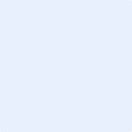 Allgemeine Hygienemaßnahmen zum Schutz vor Virusinfektionen – Coronavirus (SARS-CoV-2)
BESUCH DER KANTINE(Ergänzung zur BA 001 – Coronavirus) Allgemeine Hygienemaßnahmen zum Schutz vor Virusinfektionen – Coronavirus (SARS-CoV-2)
BESUCH DER KANTINE(Ergänzung zur BA 001 – Coronavirus) Allgemeine Hygienemaßnahmen zum Schutz vor Virusinfektionen – Coronavirus (SARS-CoV-2)
BESUCH DER KANTINE(Ergänzung zur BA 001 – Coronavirus) Allgemeine Hygienemaßnahmen zum Schutz vor Virusinfektionen – Coronavirus (SARS-CoV-2)
BESUCH DER KANTINE(Ergänzung zur BA 001 – Coronavirus) AnwendungsbereichAnwendungsbereichAnwendungsbereichAnwendungsbereichDiese Betriebsanweisung dient der Minimierung des Infektionsrisikos mit dem Coronavirus.Diese Betriebsanweisung dient der Minimierung des Infektionsrisikos mit dem Coronavirus.Diese Betriebsanweisung dient der Minimierung des Infektionsrisikos mit dem Coronavirus.Diese Betriebsanweisung dient der Minimierung des Infektionsrisikos mit dem Coronavirus.Gefahren für Mensch und UmweltGefahren für Mensch und UmweltGefahren für Mensch und UmweltGefahren für Mensch und Umwelt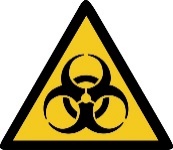 Das Coronavirus SARS-CoV-2 wird von Mensch zu Mensch übertragen.Das Coronavirus SARS-CoV-2 wird von Mensch zu Mensch übertragen.Das Coronavirus SARS-CoV-2 wird von Mensch zu Mensch übertragen.Übertragungsweg:
Das Virus wird durch Tröpfchen über die Luft (Tröpfcheninfektion) oder über kontaminierte Hände auf Schleimhäute wie Mund, Nase, Augen (Schmierinfektion) übertragen.Übertragungsweg:
Das Virus wird durch Tröpfchen über die Luft (Tröpfcheninfektion) oder über kontaminierte Hände auf Schleimhäute wie Mund, Nase, Augen (Schmierinfektion) übertragen.Übertragungsweg:
Das Virus wird durch Tröpfchen über die Luft (Tröpfcheninfektion) oder über kontaminierte Hände auf Schleimhäute wie Mund, Nase, Augen (Schmierinfektion) übertragen.Inkubationszeit:
Nach einer Infektion mit dem Virus kann es einige Tage bis zu zwei Wochen dauern, bis Krankheitszeichen auftreten.Inkubationszeit:
Nach einer Infektion mit dem Virus kann es einige Tage bis zu zwei Wochen dauern, bis Krankheitszeichen auftreten.Inkubationszeit:
Nach einer Infektion mit dem Virus kann es einige Tage bis zu zwei Wochen dauern, bis Krankheitszeichen auftreten.Gesundheitliche Wirkungen:
Krankheitssymptome sind: Oft: Fieber, trockener Husten, Halsschmerzen, Abgeschlagenheit, Gelenk- und Muskelschmerzen, Verlust Geruchs- und GeschmackssinnGelegentlich: Schnupfen, Durchfall, Atembeschwerden bis Atemnot, LungenentzündungGesundheitliche Wirkungen:
Krankheitssymptome sind: Oft: Fieber, trockener Husten, Halsschmerzen, Abgeschlagenheit, Gelenk- und Muskelschmerzen, Verlust Geruchs- und GeschmackssinnGelegentlich: Schnupfen, Durchfall, Atembeschwerden bis Atemnot, LungenentzündungGesundheitliche Wirkungen:
Krankheitssymptome sind: Oft: Fieber, trockener Husten, Halsschmerzen, Abgeschlagenheit, Gelenk- und Muskelschmerzen, Verlust Geruchs- und GeschmackssinnGelegentlich: Schnupfen, Durchfall, Atembeschwerden bis Atemnot, LungenentzündungIn einigen Fällen kann die Erkrankung zu schweren und sogar tödlichen Verläufen führen. Dies betrifft insbesondere ältere Personen, Personen mit Vorerkrankungen, z. B. Asthmatiker, Herz- und Lungenerkrankungen, Krebs oder HIV, und solche, deren Immunsystem geschwächt ist.In einigen Fällen kann die Erkrankung zu schweren und sogar tödlichen Verläufen führen. Dies betrifft insbesondere ältere Personen, Personen mit Vorerkrankungen, z. B. Asthmatiker, Herz- und Lungenerkrankungen, Krebs oder HIV, und solche, deren Immunsystem geschwächt ist.In einigen Fällen kann die Erkrankung zu schweren und sogar tödlichen Verläufen führen. Dies betrifft insbesondere ältere Personen, Personen mit Vorerkrankungen, z. B. Asthmatiker, Herz- und Lungenerkrankungen, Krebs oder HIV, und solche, deren Immunsystem geschwächt ist.Schutzmaßnahmen und VerhaltensregelnSchutzmaßnahmen und VerhaltensregelnSchutzmaßnahmen und VerhaltensregelnSchutzmaßnahmen und VerhaltensregelnEs ist an geeigneter Stelle vor Eintritt in die Kantine auf die Verhaltensregeln hinzuweisen.Es ist an geeigneter Stelle vor Eintritt in die Kantine auf die Verhaltensregeln hinzuweisen.Es ist an geeigneter Stelle vor Eintritt in die Kantine auf die Verhaltensregeln hinzuweisen.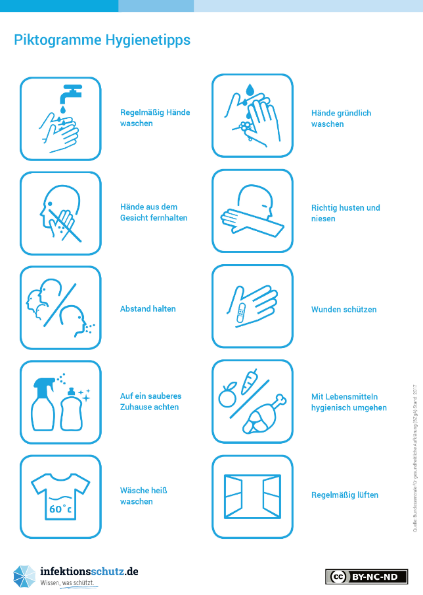 Vor dem Essen:Die Hände sind gründlich zu waschen und zu pflegen, ggf. zusätzlich Desinfektionsmittel verwenden.Schmutzige Jacken sind vor der Kantine abzulegen.Vor Betreten der Kantine sind die Schuhe gründlich zu reinigen (Abstreifen).Vor dem Essen:Die Hände sind gründlich zu waschen und zu pflegen, ggf. zusätzlich Desinfektionsmittel verwenden.Schmutzige Jacken sind vor der Kantine abzulegen.Vor Betreten der Kantine sind die Schuhe gründlich zu reinigen (Abstreifen).Vor dem Essen:Die Hände sind gründlich zu waschen und zu pflegen, ggf. zusätzlich Desinfektionsmittel verwenden.Schmutzige Jacken sind vor der Kantine abzulegen.Vor Betreten der Kantine sind die Schuhe gründlich zu reinigen (Abstreifen).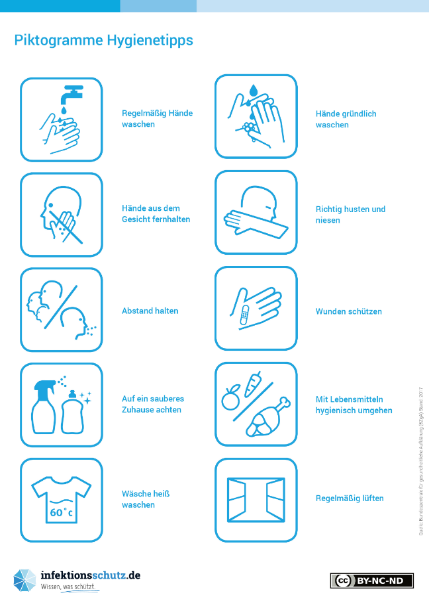 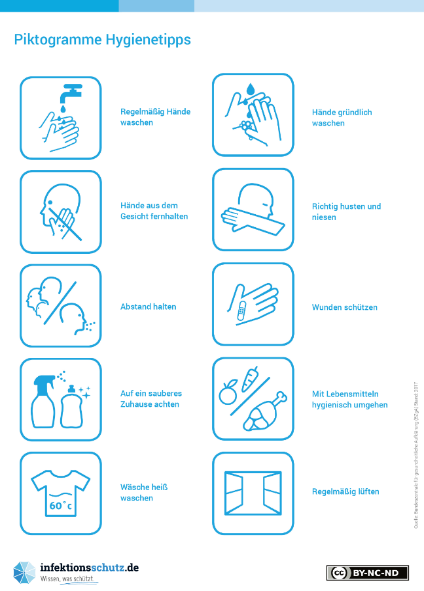 Beim Essen:Um Gefährdungen durch größere Ansammlung von Personen in Kantinen zu vermeiden, sollten Maßnahmen zur Organisation versetzter Pausen ergriffen werden. Falls erforderlich sind Kantinen- und Essenszeiten zu erweitern. Auch längere Pausenkorridore tragen zu einer Entzerrung bei. Geh- und Abstandsbereiche sind zu kennzeichnen (z. B. mit Klebeband auf dem Boden).Um einen schnelleren Ablauf der Essensausgabe zu unterstützen, kann auf fertige Portionen umgestellt werden, die gemeinsam mit Besteck ausgegeben werden. Über eine Verringerung der Bestuhlung können auch bei der Tischbesetzung Mindestabstände garantiert werden. Eine sinnvolle Ergänzung kann die Platzanweisung sein.Nach dem Essen ist der Kantinenbereich zügig zu verlassen.Beim Essen:Um Gefährdungen durch größere Ansammlung von Personen in Kantinen zu vermeiden, sollten Maßnahmen zur Organisation versetzter Pausen ergriffen werden. Falls erforderlich sind Kantinen- und Essenszeiten zu erweitern. Auch längere Pausenkorridore tragen zu einer Entzerrung bei. Geh- und Abstandsbereiche sind zu kennzeichnen (z. B. mit Klebeband auf dem Boden).Um einen schnelleren Ablauf der Essensausgabe zu unterstützen, kann auf fertige Portionen umgestellt werden, die gemeinsam mit Besteck ausgegeben werden. Über eine Verringerung der Bestuhlung können auch bei der Tischbesetzung Mindestabstände garantiert werden. Eine sinnvolle Ergänzung kann die Platzanweisung sein.Nach dem Essen ist der Kantinenbereich zügig zu verlassen.Beim Essen:Um Gefährdungen durch größere Ansammlung von Personen in Kantinen zu vermeiden, sollten Maßnahmen zur Organisation versetzter Pausen ergriffen werden. Falls erforderlich sind Kantinen- und Essenszeiten zu erweitern. Auch längere Pausenkorridore tragen zu einer Entzerrung bei. Geh- und Abstandsbereiche sind zu kennzeichnen (z. B. mit Klebeband auf dem Boden).Um einen schnelleren Ablauf der Essensausgabe zu unterstützen, kann auf fertige Portionen umgestellt werden, die gemeinsam mit Besteck ausgegeben werden. Über eine Verringerung der Bestuhlung können auch bei der Tischbesetzung Mindestabstände garantiert werden. Eine sinnvolle Ergänzung kann die Platzanweisung sein.Nach dem Essen ist der Kantinenbereich zügig zu verlassen.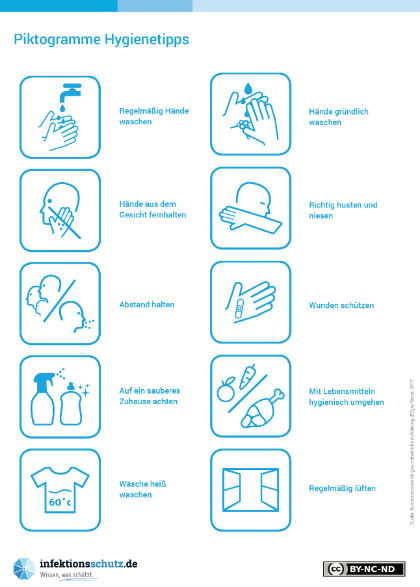 Lüften:Der Kantinenbereich ist mehrmals täglich mit weit geöffneten Fenstern zu lüften.Lüften:Der Kantinenbereich ist mehrmals täglich mit weit geöffneten Fenstern zu lüften.Lüften:Der Kantinenbereich ist mehrmals täglich mit weit geöffneten Fenstern zu lüften.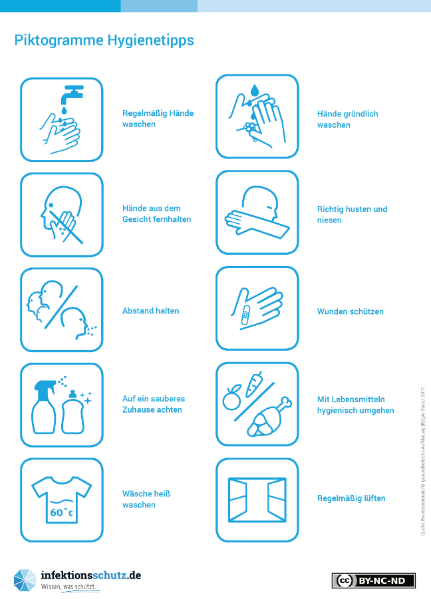 Desinfizieren:Kontaktstellen sind regelmäßig zu reinigen/desinfizieren (Tische, Stühle, Theke, usw.). Das Anfassen/Berühren fremder Gegenstände ist möglichst zu vermeiden.Desinfizieren:Kontaktstellen sind regelmäßig zu reinigen/desinfizieren (Tische, Stühle, Theke, usw.). Das Anfassen/Berühren fremder Gegenstände ist möglichst zu vermeiden.Desinfizieren:Kontaktstellen sind regelmäßig zu reinigen/desinfizieren (Tische, Stühle, Theke, usw.). Das Anfassen/Berühren fremder Gegenstände ist möglichst zu vermeiden.Verhalten im Gefahrfall – Erste HilfeVerhalten im Gefahrfall – Erste HilfeVerhalten im Gefahrfall – Erste HilfeNotruf: 112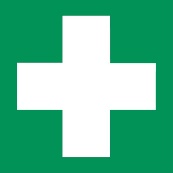 Verhalten bei Symptomen:
Informieren Sie umgehend Ihren Vorgesetzten!Verhalten bei Symptomen:
Informieren Sie umgehend Ihren Vorgesetzten!Verhalten bei Symptomen:
Informieren Sie umgehend Ihren Vorgesetzten!Personen, die persönlichen, engen (15 Minuten face-to-face) Kontakt zu einer Person hatten, bei der SARS-CoV-2 nachgewiesen wurde, sollten sich unverzüglich und unabhängig von Symptomen mit dem zuständigen Gesundheitsamt in Verbindung setzen, ihre Ärztin bzw. Arzt kontaktieren und zu Hause bleiben.Personen, die persönlichen, engen (15 Minuten face-to-face) Kontakt zu einer Person hatten, bei der SARS-CoV-2 nachgewiesen wurde, sollten sich unverzüglich und unabhängig von Symptomen mit dem zuständigen Gesundheitsamt in Verbindung setzen, ihre Ärztin bzw. Arzt kontaktieren und zu Hause bleiben.Personen, die persönlichen, engen (15 Minuten face-to-face) Kontakt zu einer Person hatten, bei der SARS-CoV-2 nachgewiesen wurde, sollten sich unverzüglich und unabhängig von Symptomen mit dem zuständigen Gesundheitsamt in Verbindung setzen, ihre Ärztin bzw. Arzt kontaktieren und zu Hause bleiben.Personen, die den Verdacht haben, sich mit SARS-CoV-2 infiziert zu haben, sollten telefonischen ihre Ärztin bzw. ihren Arzt oder ein Krankenhaus kontaktieren und die weiteren Anweisungen befolgen. Personen, die den Verdacht haben, sich mit SARS-CoV-2 infiziert zu haben, sollten telefonischen ihre Ärztin bzw. ihren Arzt oder ein Krankenhaus kontaktieren und die weiteren Anweisungen befolgen. Personen, die den Verdacht haben, sich mit SARS-CoV-2 infiziert zu haben, sollten telefonischen ihre Ärztin bzw. ihren Arzt oder ein Krankenhaus kontaktieren und die weiteren Anweisungen befolgen. Selbstschutz beachten:
Vermeiden Sie Kontakt zu Erkrankten. Falls dies nicht möglich ist, verwenden Sie Handschuhe und Atemschutzmasken beim Umgang mit Erkrankten.Selbstschutz beachten:
Vermeiden Sie Kontakt zu Erkrankten. Falls dies nicht möglich ist, verwenden Sie Handschuhe und Atemschutzmasken beim Umgang mit Erkrankten.Selbstschutz beachten:
Vermeiden Sie Kontakt zu Erkrankten. Falls dies nicht möglich ist, verwenden Sie Handschuhe und Atemschutzmasken beim Umgang mit Erkrankten.